Service Recrutement
Alstom
3 avenue André malraux, Levallois (92300)
http://www.alstom.com/fr/careers/
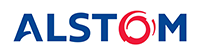 TITRE DE L'OFFRE : Stage – CybersécuritéREFERENCE : 17642-17011787
TYPE DE CONTRAT : StageLOCALISATION : Saint-Ouen 93482, FRNIVEAU D'ETUDES : Bac +5ANNEES D'EXPERIENCE : 6 mois - 1 an
DUREE : 6 moisSECTEUR : FerroviaireFONCTION : Direction ScientifiqueSOCIETE :Promoteur de la mobilité durable, Alstom développe et propose la gamme de systèmes, d'équipements et de services la plus complète du secteur ferroviaire. Nous proposons à nos clients des solutions intégrées efficaces et innovantes, soutenues par l'excellence dans la mise en œuvre de nos projets.

Alstom a réalisé un chiffre d'affaires de 6,9 milliards d'euros pour l'exercice 2015/16. Nous sommes présents dans plus d'une soixantaine de pays et employons 33000 personnes. En France, nos 12 sites font de nous la première entreprise ferroviaire française et l'un des premiers contributeurs au dynamisme des économies locales. Nos 9200 collaborateurs sont détenteurs d'un savoir-faire destiné à servir les clients français et internationaux. Nous partageons trois valeurs essentielles : la confiance, l'esprit d'équipe et le sens de l'action. Ces valeurs partagées garantissent notre cohésion, notre sens du travail collectif et de l'engagement individuel.

DESCRIPTION DU POSTE :Stage - Cybersécurité pour les centres de contrôle
Au sein du département « Centre de Contrôle Intégré » ayant pour but de concevoir les solutions de supervision et de régulation automatique des métros, tramway et grandes lignes, les missions suivantes vous seront confiées :
- Réaliser l'analyse de cybersécurité :*Analyser les menaces cyber ;*Analyser les vulnérabilité du système ;*Définir les mesures de protection et contre-mesures.

- Etudes et choix des technologies à mettre en œuvre :*802.1X radius ;*Clés cryptographiques ;*Sondes de détection d'intrusion.
- Mise en œuvre de la plateforme de test :*Intégration et configuration des solutions ;*Tests et démonstration ;*Tests et démonstration.
PROFIL :Vous êtes étudiant de niveau Bac +4/5 en Ecole d'Ingénieurs ou Université avec une spécialité en sécurité des systèmes informatiques, idéalement dans un environnement international.
Vous maîtrisez au moins un langage de programmation (C#, C++, .Net ou Java) et les outils bureautiques (Word, Excel, PowerPoint). Vous êtes familier avec les systèmes informatiques, les problématiques réseaux et avez des notions en système d'exploitation Microsoft Windows et Linux.Disponible et dynamique, vous possédez une excellente organisation. Votre esprit d'équipe ainsi que votre aisance relationnelle seront un plus.Vous maîtrisez l'anglais.Pour postuler : offre17011787.3024@alstom.contactrh.com